Sabrina Rasom, a Nyelvi Sokszínűséget Támogató Hálózat (NPLD) alelnökének beszéde a PKE tanévnyitó ünnepségén Nagyvárad, 2019 október 1.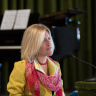 Rector Magnificus, Tisztelt Elnök Úr, Kedves Tanárok, Kedves Gábor, Kedves Hallgatók, Hölgyeim és Uraim!Nagyon büszke vagyok arra, hogy a Nyelvi Sokszínűséget Támogató Hálózat (NPLD) képviselőjeként Önökkel együtt lehetek, hogy közösen ünnepeljük az új egyetemi év kezdetét. Igen fontos esemény ez, amely az intellektuális növekedés és a tudás felfedezésének újabb évét nyitja meg. Annál is inkább értékes és nagyon várt a mai esemény, mivel tudjuk, hogy a Partiumi Keresztény Egyetem felvállalt célja a Romániában kisebbségi helyzetbe került magyar nyelv védelme és támogatása. Úgy véljük, hogy a nyelvek sokoldalú fejlesztése, beleértve egyetemi szintű tanulmányozásukat és jelenlétüket,  nemcsak az adott nyelv fennmaradását garantálja, hanem azoknak az értékeknek a fennmaradását is, amelyek sajátos jellemzői egy népnek: e nép múltjának, történelmének, hagyományainak, kultúrájának és gyökereinek, de jelenének és jövőjének is.  Amikor egy nyelv kívül reked annak a régiónak vagy államnak a határain, amelyhez tartozik, akkor olyan új vonásokat, nyelvi és kulturális sajátosságokat nyer, amelyek révén eredeti tartalmat hordozó közkinccsé válik, amely tükrözi beszélőinek történelmét és átélt viszontagságait.Hölgyeim és uraim, az NPLD a közelmúltban tagjai sorába fogadta a Partiumi Keresztény Egyetemet. Biztosak vagyunk benne, hogy ezzel az eddigiektől alapvetően eltérő sajátosságokkal rendelkező kisebbségi nyelv került be azoknak az alkotmányos státussal rendelkező, regionális vagy kisméretű államok lakói által beszélt nyelveknek a körébe, amelyeket Európában képviselni kívánunk. Az Önök egyeteme már bizonyságát adta annak, hogy kész lelkesen  együttműködni hálózatunkkal,  azáltal, hogy partnerségben több tagszervezetünkkel bekapcsolódott az egyik NPLD által támogatott projektbe. E projekt hozzá szeretne járulni a Regionális vagy Kisebbségi Nyelvek Európai Chartája tartalmának és értékeinek jobb megismeréséhez az iskolai tanulók és a tanárok körében. Nagyon köszönjük, hogy részt vesznek ebben a projektben és szaktudásukkal segítik sikeres megvalósítását.Beszédem befejezéseként az egyetem hallgatóihoz szeretnék szólni. Saját egykori diákéletem egy mozzanatát szeretném megosztani. Az olaszországi Trento tartomány ladin közösségéhez tartozom, és természetesen beszélek ladinul. Egy nagyon kicsiny völgyben születtem a Dolomitok hegyei között. Mindössze 30 000 ember beszéli ott a ladin nyelvet, ha a közeli völgyeket is beleszámítjuk. Idegen nyelv szakon végeztem egyetemi tanulmányaimat Olaszországban, Padovában, egy nagyon régi és jól ismert történelmi egyetemen, amelyet 1222-ben alapítottak, amely annak idején Galileo Galileit és Goethet is befogadta. Padova nem egy ladin város, messze van a Ladin-völgytől, de felfedeztem, hogy ott egy nagyon rövid ladin nyelvi előadás látogatására is lesz lehetőségem. Fiatal és kíváncsi hallgatóként beiratkoztam erre a kurzusra, anélkül, hogy tudtam volna, hogy e kíváncsiság eredményeként minden szempontból átalakul saját nyelvem iránti viszonyulásom. Mindaddig anyanyelvemet csak otthoni használatra alkalmas nyelvnek tekintettem, amely messze nem méltó ahhoz, hogy egyetemi elismerésben részesüljön és hogy időt fordítsak tanulmányozására jövőm megalapozása érdekében. Egyetemi éveim során viszont egyre inkább büszke lettem a ladin nyelvre, és egyre jobban megértettem ennak a nyelvnek a belső értékét, amelyet anyanyelvként a szüleimtől kaptam örökségül. Legyetek hát, Kedves  Hallgatók, tudatában annak, milyen fontos lehetőség, hogy anyanyelveteket itt, ezen az egyetemen  ápolhatjátok. Legyetek az egyetem főszereplői, büszkén használjátok és adjátok tovább a magyar nyelvet a következő nemzedékeknek.  Az anyanyelvben önmagatokat építve válhattok eredeti és érett személyiségekké, taláhattok rá életekek igazi útjára, szakmai és személyes értelemben egyaránt. Nagyon szépen köszönöm.Sabrina Rasom alelnök, NPLD